Last updated on: 26/01/23If some of the information on this document is no longer accurate, please inform Community Connections Lewisham via email communityconnections@ageuklands.org.uk or on 0330 058 3464. 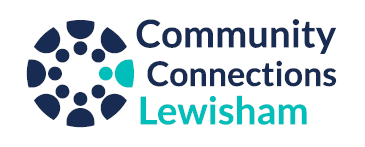 Voices in MotionOrganisationTrinity LabanAddress The Green Man, BellinghamDescriptionVoices in Motion are led by dance artists and musicians from Trinity Laban, focussing on creatively combining movement and vocals. Voices in Motion welcomes all levels of ability and no previous experience of singing or dance is required. Who can attend? All ages are welcomed but most of the participants are currently over 60. All activity can be tailored to the level of the participant. Price			FreeAccessibility Step free access Accessible toilet Stepped access (one to three steps) Upstairs (no lift) Option to do the activity sitting downOther comments:Day and TimeThursdays 10.30-12.00TransportNearest rail in Beckenham Hill or Bellingham. Buses 136, 181, 208, 320, 54, N136, N47 stop outside The Green Man. Limited parking is available on the surrounding residential streets. Phone 		 020 8305 4390Email			p.harrison@trinitylaban.ac.uk  Websitehttps://www.trinitylaban.ac.uk/take-part/for-adults/inspired-not-tired/Joining: turn up or book?Contact Trinity Laban to see about joining.Possibility for the client to be contacted by the organiser in advance to encourage attendanceYes